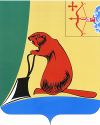 АДМИНИСТРАЦИЯ ТУЖИНСКОГО МУНИЦИПАЛЬНОГО РАЙОНА КИРОВСКОЙ ОБЛАСТИАДМИНИСТРАЦИЯ ТУЖИНСКОГО МУНИЦИПАЛЬНОГО РАЙОНА КИРОВСКОЙ ОБЛАСТИАДМИНИСТРАЦИЯ ТУЖИНСКОГО МУНИЦИПАЛЬНОГО РАЙОНА КИРОВСКОЙ ОБЛАСТИАДМИНИСТРАЦИЯ ТУЖИНСКОГО МУНИЦИПАЛЬНОГО РАЙОНА КИРОВСКОЙ ОБЛАСТИАДМИНИСТРАЦИЯ ТУЖИНСКОГО МУНИЦИПАЛЬНОГО РАЙОНА КИРОВСКОЙ ОБЛАСТИПОСТАНОВЛЕНИЕПОСТАНОВЛЕНИЕПОСТАНОВЛЕНИЕПОСТАНОВЛЕНИЕПОСТАНОВЛЕНИЕ25.12.2017№510пгт Тужапгт Тужапгт ТужаО внесении изменений в постановление администрации Тужинского муниципального района от 20.04.2017 № 125О внесении изменений в постановление администрации Тужинского муниципального района от 20.04.2017 № 125О внесении изменений в постановление администрации Тужинского муниципального района от 20.04.2017 № 125О внесении изменений в постановление администрации Тужинского муниципального района от 20.04.2017 № 125О внесении изменений в постановление администрации Тужинского муниципального района от 20.04.2017 № 125В связи с кадровыми изменениями администрация Тужинского муниципального района ПОСТАНОВЛЯЕТ:1. Внести в постановление администрации Тужинского муниципального района от 20.04.2017 № 125 «О межведомственной рабочей группе по построению (развитию), внедрению и эксплуатации аппаратно-программного комплекса «Безопасный город» на территории Тужинского муниципального района» следующие изменения:1.1. Исключить из состава группы Докучаеву Ирину Николаевну.1.2. Включить в состав группы Лобанову Татьяну Александровну начальника финансового управления администрации Тужинского муниципального района.2. Опубликовать настоящее постановление в бюллетене муниципальных нормативных правовых актов органов местного самоуправления Тужинского муниципального района Кировской области.В связи с кадровыми изменениями администрация Тужинского муниципального района ПОСТАНОВЛЯЕТ:1. Внести в постановление администрации Тужинского муниципального района от 20.04.2017 № 125 «О межведомственной рабочей группе по построению (развитию), внедрению и эксплуатации аппаратно-программного комплекса «Безопасный город» на территории Тужинского муниципального района» следующие изменения:1.1. Исключить из состава группы Докучаеву Ирину Николаевну.1.2. Включить в состав группы Лобанову Татьяну Александровну начальника финансового управления администрации Тужинского муниципального района.2. Опубликовать настоящее постановление в бюллетене муниципальных нормативных правовых актов органов местного самоуправления Тужинского муниципального района Кировской области.В связи с кадровыми изменениями администрация Тужинского муниципального района ПОСТАНОВЛЯЕТ:1. Внести в постановление администрации Тужинского муниципального района от 20.04.2017 № 125 «О межведомственной рабочей группе по построению (развитию), внедрению и эксплуатации аппаратно-программного комплекса «Безопасный город» на территории Тужинского муниципального района» следующие изменения:1.1. Исключить из состава группы Докучаеву Ирину Николаевну.1.2. Включить в состав группы Лобанову Татьяну Александровну начальника финансового управления администрации Тужинского муниципального района.2. Опубликовать настоящее постановление в бюллетене муниципальных нормативных правовых актов органов местного самоуправления Тужинского муниципального района Кировской области.В связи с кадровыми изменениями администрация Тужинского муниципального района ПОСТАНОВЛЯЕТ:1. Внести в постановление администрации Тужинского муниципального района от 20.04.2017 № 125 «О межведомственной рабочей группе по построению (развитию), внедрению и эксплуатации аппаратно-программного комплекса «Безопасный город» на территории Тужинского муниципального района» следующие изменения:1.1. Исключить из состава группы Докучаеву Ирину Николаевну.1.2. Включить в состав группы Лобанову Татьяну Александровну начальника финансового управления администрации Тужинского муниципального района.2. Опубликовать настоящее постановление в бюллетене муниципальных нормативных правовых актов органов местного самоуправления Тужинского муниципального района Кировской области.В связи с кадровыми изменениями администрация Тужинского муниципального района ПОСТАНОВЛЯЕТ:1. Внести в постановление администрации Тужинского муниципального района от 20.04.2017 № 125 «О межведомственной рабочей группе по построению (развитию), внедрению и эксплуатации аппаратно-программного комплекса «Безопасный город» на территории Тужинского муниципального района» следующие изменения:1.1. Исключить из состава группы Докучаеву Ирину Николаевну.1.2. Включить в состав группы Лобанову Татьяну Александровну начальника финансового управления администрации Тужинского муниципального района.2. Опубликовать настоящее постановление в бюллетене муниципальных нормативных правовых актов органов местного самоуправления Тужинского муниципального района Кировской области.Глава Тужинского муниципального районаГлава Тужинского муниципального районаЕ.В. ВидякинаПОДГОТОВЛЕНОПОДГОТОВЛЕНОГлавный специалист по ГО и ЧСадминистрации Тужинского муниципального районаГлавный специалист по ГО и ЧСадминистрации Тужинского муниципального районаИ.П. МашкинаСОГЛАСОВАНОСОГЛАСОВАНОПервый заместитель главы администрации Тужинского муниципального района по жизнеобеспечению – заведующий сектором сельского хозяйстваПервый заместитель главы администрации Тужинского муниципального района по жизнеобеспечению – заведующий сектором сельского хозяйстваЛ.В. БледныхУправляющая делами администрации Тужинского муниципального районаУправляющая делами администрации Тужинского муниципального районаС.И. ШишкинаНачальник отдела юридического обеспечения управление делами администрации Тужинского муниципального районаНачальник отдела юридического обеспечения управление делами администрации Тужинского муниципального районаЮ.В. ДрягинаРазослать: дело-1, прокуратура-1, ГОЧС-1, Лобановой Т.А.Разослать: дело-1, прокуратура-1, ГОЧС-1, Лобановой Т.А.Разослать: дело-1, прокуратура-1, ГОЧС-1, Лобановой Т.А.Разослать: дело-1, прокуратура-1, ГОЧС-1, Лобановой Т.А.Разослать: дело-1, прокуратура-1, ГОЧС-1, Лобановой Т.А.